填  表  说  明一、本表适用于教师系列教学科研型教师职务晋升的申报。二、本表请用A4纸双面打印。九、师德师风和思想政治表现十、二级单位审查、推荐意见十一、评议意见工资号：8911工资号：8911北京交通大学专业技术岗位职务晋升聘用申报表北京交通大学专业技术岗位职务晋升聘用申报表北京交通大学专业技术岗位职务晋升聘用申报表北京交通大学专业技术岗位职务晋升聘用申报表单   位   名  称:单   位   名  称:电气工程学院姓            名:姓            名:陈  杰一   级   学  科:一   级   学  科:交通运输工程研   究   方  向:研   究   方  向:载运工具运用工程现任专业技术职务:现任专业技术职务:副教授申   报   系  列:申   报   系  列:教师系列申报专业技术岗位:申报专业技术岗位:教授四级岗申报岗位设岗学科:申报岗位设岗学科:教授四级-电气工程/载运工具运用工程-电气工程学院学   科  分   类：学   科  分   类：理工类填表时间：2022年09月13日填表时间：2022年09月13日填表时间：2022年09月13日填表时间：2022年09月13日一、基本情况一、基本情况一、基本情况一、基本情况一、基本情况一、基本情况一、基本情况一、基本情况一、基本情况一、基本情况一、基本情况一、基本情况一、基本情况一、基本情况一、基本情况一、基本情况一、基本情况姓名姓名陈  杰陈  杰陈  杰性别男男出生年月出生年月出生年月1986-031986-031986-03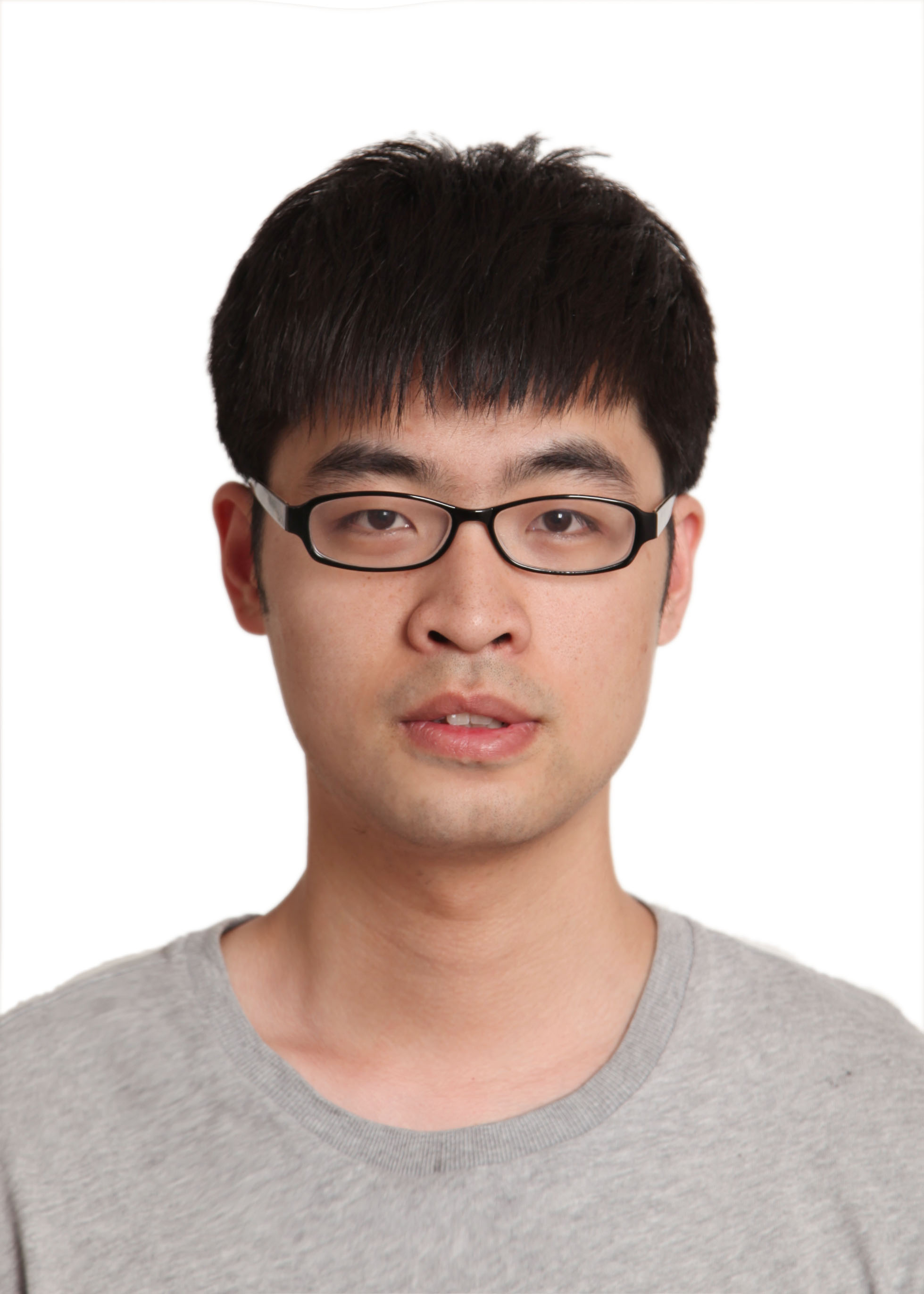 参加工作时间参加工作时间 2013-10 2013-10 2013-10来校工作时间来校工作时间来校工作时间2015-092015-092015-092015-092015-092015-09现任专业技术职务现任专业技术职务副教授副教授副教授现专业技术职务任职时间现专业技术职务任职时间现专业技术职务任职时间2016-122016-122016-122016-122016-122016-12现专业技术岗位现专业技术岗位副教授三级(高聘副教授三级)副教授三级(高聘副教授三级)副教授三级(高聘副教授三级)现专业技术岗位聘用时间现专业技术岗位聘用时间现专业技术岗位聘用时间2016-122016-122016-122016-122016-122016-12最后学历最后学历博士研究生博士研究生博士研究生现担（兼）任党政职务现担（兼）任党政职务现担（兼）任党政职务电气工程学院电控系副主任，北京市轨道交通电气工程技术研究中心副主任电气工程学院电控系副主任，北京市轨道交通电气工程技术研究中心副主任电气工程学院电控系副主任，北京市轨道交通电气工程技术研究中心副主任电气工程学院电控系副主任，北京市轨道交通电气工程技术研究中心副主任电气工程学院电控系副主任，北京市轨道交通电气工程技术研究中心副主任电气工程学院电控系副主任，北京市轨道交通电气工程技术研究中心副主任电气工程学院电控系副主任，北京市轨道交通电气工程技术研究中心副主任电气工程学院电控系副主任，北京市轨道交通电气工程技术研究中心副主任电气工程学院电控系副主任，北京市轨道交通电气工程技术研究中心副主任学历学位情况（从专科学历起填）起止年月起止年月学习单位学习单位学习单位专业专业专业取得学历取得学历取得学历取得学位取得学位取得学位时间取得学位时间学习方式（全日制/在职）学历学位情况（从专科学历起填）2004.09-- 2008.072004.09-- 2008.07北京交通大学北京交通大学北京交通大学电气工程电气工程电气工程本科本科本科工学学士工学学士2008.072008.07全日制学历学位情况（从专科学历起填）2008.09-- 2013.072008.09-- 2013.07北京交通大学北京交通大学北京交通大学电气工程电气工程电气工程博士博士博士工学博士工学博士2013.072013.07全日制学历学位情况（从专科学历起填）备注： 备注： 备注： 备注： 备注： 备注： 备注： 备注： 备注： 备注： 备注： 备注： 备注： 备注： 备注： 备注： 近5年年度考核结果近5年年度考核结果近5年年度考核结果近5年年度考核结果2017年2017年2017年2018年2018年2018年2019年2019年2019年2020年2020年2021年2021年近5年年度考核结果近5年年度考核结果近5年年度考核结果近5年年度考核结果合格合格合格合格合格合格优秀优秀优秀合格合格合格合格二、工作经历（含专业学习、培训、出国研修及实践锻炼经历）二、工作经历（含专业学习、培训、出国研修及实践锻炼经历）二、工作经历（含专业学习、培训、出国研修及实践锻炼经历）二、工作经历（含专业学习、培训、出国研修及实践锻炼经历）自何年月至何年月工作单位（学习、进修或实践单位）职务（学习或进修内容）2013-102015-09中国科学院电工研究所博士后2014-082015-08威斯康辛大学麦迪逊分校访问学者2015-092016-09北京交通大学高聘副教授2016-102022-08北京交通大学副教授三、任现职以来，人才培养方面的业绩成果三、任现职以来，人才培养方面的业绩成果三、任现职以来，人才培养方面的业绩成果三、任现职以来，人才培养方面的业绩成果三、任现职以来，人才培养方面的业绩成果三、任现职以来，人才培养方面的业绩成果三、任现职以来，人才培养方面的业绩成果三、任现职以来，人才培养方面的业绩成果（一）业绩综述（限填1000字以内）请从立德树人、人才培养方面详细阐述任现职以来的育人理念、创新方法、育人成效等，不要简单罗列数量（一）业绩综述（限填1000字以内）请从立德树人、人才培养方面详细阐述任现职以来的育人理念、创新方法、育人成效等，不要简单罗列数量（一）业绩综述（限填1000字以内）请从立德树人、人才培养方面详细阐述任现职以来的育人理念、创新方法、育人成效等，不要简单罗列数量（一）业绩综述（限填1000字以内）请从立德树人、人才培养方面详细阐述任现职以来的育人理念、创新方法、育人成效等，不要简单罗列数量（一）业绩综述（限填1000字以内）请从立德树人、人才培养方面详细阐述任现职以来的育人理念、创新方法、育人成效等，不要简单罗列数量（一）业绩综述（限填1000字以内）请从立德树人、人才培养方面详细阐述任现职以来的育人理念、创新方法、育人成效等，不要简单罗列数量（一）业绩综述（限填1000字以内）请从立德树人、人才培养方面详细阐述任现职以来的育人理念、创新方法、育人成效等，不要简单罗列数量（一）业绩综述（限填1000字以内）请从立德树人、人才培养方面详细阐述任现职以来的育人理念、创新方法、育人成效等，不要简单罗列数量育人成效：	本人2015年以高聘副教授入职，深刻认识到教师的第一职责始终是教书育人。对于教书育人，首先应是教导学生如何做人，如何树立正确的人生观、价值观和世界观；其次才是教导知识理论。以上教书育人的原则便是“立德树人”。为了实现以上目标，我贯穿教学过程始终的育人理念包括以下几条：	第一是多投入。对于育人来说，虽有方法好坏之分，但是没有捷径。多投入虽然看似简单，但是对于教师来说却不一定能做到，尤其对年轻老师而言，通常肩负着较为繁重的科研任务，往往全身心投入科研都已觉得时间不够且身心疲惫，再分心到教书育人上时常会感到力不从心。这就要求教师要有对学生的满腔热爱。	第二是平等。学生与教师只是身份不同，但没有高低之别，更加没有贵贱之分，简单来说只是闻道有先后而已。与学生平等不代表要与学生打成一片，平等意味着对学生的尊重。	第三是鼓励。学生求学过程中，遇到一时难以解决的问题在所难免。这时候要本着鼓励的态度，激发学生的主观能动性，培养学生主动求索的精神。	每位老师对于教书育人都有自己的一套方法，对于我自己而言，虽然我的方法谈不上创新，但也是自己多年的总结：育人成效：	本人2015年以高聘副教授入职，深刻认识到教师的第一职责始终是教书育人。对于教书育人，首先应是教导学生如何做人，如何树立正确的人生观、价值观和世界观；其次才是教导知识理论。以上教书育人的原则便是“立德树人”。为了实现以上目标，我贯穿教学过程始终的育人理念包括以下几条：	第一是多投入。对于育人来说，虽有方法好坏之分，但是没有捷径。多投入虽然看似简单，但是对于教师来说却不一定能做到，尤其对年轻老师而言，通常肩负着较为繁重的科研任务，往往全身心投入科研都已觉得时间不够且身心疲惫，再分心到教书育人上时常会感到力不从心。这就要求教师要有对学生的满腔热爱。	第二是平等。学生与教师只是身份不同，但没有高低之别，更加没有贵贱之分，简单来说只是闻道有先后而已。与学生平等不代表要与学生打成一片，平等意味着对学生的尊重。	第三是鼓励。学生求学过程中，遇到一时难以解决的问题在所难免。这时候要本着鼓励的态度，激发学生的主观能动性，培养学生主动求索的精神。	每位老师对于教书育人都有自己的一套方法，对于我自己而言，虽然我的方法谈不上创新，但也是自己多年的总结：育人成效：	本人2015年以高聘副教授入职，深刻认识到教师的第一职责始终是教书育人。对于教书育人，首先应是教导学生如何做人，如何树立正确的人生观、价值观和世界观；其次才是教导知识理论。以上教书育人的原则便是“立德树人”。为了实现以上目标，我贯穿教学过程始终的育人理念包括以下几条：	第一是多投入。对于育人来说，虽有方法好坏之分，但是没有捷径。多投入虽然看似简单，但是对于教师来说却不一定能做到，尤其对年轻老师而言，通常肩负着较为繁重的科研任务，往往全身心投入科研都已觉得时间不够且身心疲惫，再分心到教书育人上时常会感到力不从心。这就要求教师要有对学生的满腔热爱。	第二是平等。学生与教师只是身份不同，但没有高低之别，更加没有贵贱之分，简单来说只是闻道有先后而已。与学生平等不代表要与学生打成一片，平等意味着对学生的尊重。	第三是鼓励。学生求学过程中，遇到一时难以解决的问题在所难免。这时候要本着鼓励的态度，激发学生的主观能动性，培养学生主动求索的精神。	每位老师对于教书育人都有自己的一套方法，对于我自己而言，虽然我的方法谈不上创新，但也是自己多年的总结：育人成效：	本人2015年以高聘副教授入职，深刻认识到教师的第一职责始终是教书育人。对于教书育人，首先应是教导学生如何做人，如何树立正确的人生观、价值观和世界观；其次才是教导知识理论。以上教书育人的原则便是“立德树人”。为了实现以上目标，我贯穿教学过程始终的育人理念包括以下几条：	第一是多投入。对于育人来说，虽有方法好坏之分，但是没有捷径。多投入虽然看似简单，但是对于教师来说却不一定能做到，尤其对年轻老师而言，通常肩负着较为繁重的科研任务，往往全身心投入科研都已觉得时间不够且身心疲惫，再分心到教书育人上时常会感到力不从心。这就要求教师要有对学生的满腔热爱。	第二是平等。学生与教师只是身份不同，但没有高低之别，更加没有贵贱之分，简单来说只是闻道有先后而已。与学生平等不代表要与学生打成一片，平等意味着对学生的尊重。	第三是鼓励。学生求学过程中，遇到一时难以解决的问题在所难免。这时候要本着鼓励的态度，激发学生的主观能动性，培养学生主动求索的精神。	每位老师对于教书育人都有自己的一套方法，对于我自己而言，虽然我的方法谈不上创新，但也是自己多年的总结：育人成效：	本人2015年以高聘副教授入职，深刻认识到教师的第一职责始终是教书育人。对于教书育人，首先应是教导学生如何做人，如何树立正确的人生观、价值观和世界观；其次才是教导知识理论。以上教书育人的原则便是“立德树人”。为了实现以上目标，我贯穿教学过程始终的育人理念包括以下几条：	第一是多投入。对于育人来说，虽有方法好坏之分，但是没有捷径。多投入虽然看似简单，但是对于教师来说却不一定能做到，尤其对年轻老师而言，通常肩负着较为繁重的科研任务，往往全身心投入科研都已觉得时间不够且身心疲惫，再分心到教书育人上时常会感到力不从心。这就要求教师要有对学生的满腔热爱。	第二是平等。学生与教师只是身份不同，但没有高低之别，更加没有贵贱之分，简单来说只是闻道有先后而已。与学生平等不代表要与学生打成一片，平等意味着对学生的尊重。	第三是鼓励。学生求学过程中，遇到一时难以解决的问题在所难免。这时候要本着鼓励的态度，激发学生的主观能动性，培养学生主动求索的精神。	每位老师对于教书育人都有自己的一套方法，对于我自己而言，虽然我的方法谈不上创新，但也是自己多年的总结：育人成效：	本人2015年以高聘副教授入职，深刻认识到教师的第一职责始终是教书育人。对于教书育人，首先应是教导学生如何做人，如何树立正确的人生观、价值观和世界观；其次才是教导知识理论。以上教书育人的原则便是“立德树人”。为了实现以上目标，我贯穿教学过程始终的育人理念包括以下几条：	第一是多投入。对于育人来说，虽有方法好坏之分，但是没有捷径。多投入虽然看似简单，但是对于教师来说却不一定能做到，尤其对年轻老师而言，通常肩负着较为繁重的科研任务，往往全身心投入科研都已觉得时间不够且身心疲惫，再分心到教书育人上时常会感到力不从心。这就要求教师要有对学生的满腔热爱。	第二是平等。学生与教师只是身份不同，但没有高低之别，更加没有贵贱之分，简单来说只是闻道有先后而已。与学生平等不代表要与学生打成一片，平等意味着对学生的尊重。	第三是鼓励。学生求学过程中，遇到一时难以解决的问题在所难免。这时候要本着鼓励的态度，激发学生的主观能动性，培养学生主动求索的精神。	每位老师对于教书育人都有自己的一套方法，对于我自己而言，虽然我的方法谈不上创新，但也是自己多年的总结：育人成效：	本人2015年以高聘副教授入职，深刻认识到教师的第一职责始终是教书育人。对于教书育人，首先应是教导学生如何做人，如何树立正确的人生观、价值观和世界观；其次才是教导知识理论。以上教书育人的原则便是“立德树人”。为了实现以上目标，我贯穿教学过程始终的育人理念包括以下几条：	第一是多投入。对于育人来说，虽有方法好坏之分，但是没有捷径。多投入虽然看似简单，但是对于教师来说却不一定能做到，尤其对年轻老师而言，通常肩负着较为繁重的科研任务，往往全身心投入科研都已觉得时间不够且身心疲惫，再分心到教书育人上时常会感到力不从心。这就要求教师要有对学生的满腔热爱。	第二是平等。学生与教师只是身份不同，但没有高低之别，更加没有贵贱之分，简单来说只是闻道有先后而已。与学生平等不代表要与学生打成一片，平等意味着对学生的尊重。	第三是鼓励。学生求学过程中，遇到一时难以解决的问题在所难免。这时候要本着鼓励的态度，激发学生的主观能动性，培养学生主动求索的精神。	每位老师对于教书育人都有自己的一套方法，对于我自己而言，虽然我的方法谈不上创新，但也是自己多年的总结：育人成效：	本人2015年以高聘副教授入职，深刻认识到教师的第一职责始终是教书育人。对于教书育人，首先应是教导学生如何做人，如何树立正确的人生观、价值观和世界观；其次才是教导知识理论。以上教书育人的原则便是“立德树人”。为了实现以上目标，我贯穿教学过程始终的育人理念包括以下几条：	第一是多投入。对于育人来说，虽有方法好坏之分，但是没有捷径。多投入虽然看似简单，但是对于教师来说却不一定能做到，尤其对年轻老师而言，通常肩负着较为繁重的科研任务，往往全身心投入科研都已觉得时间不够且身心疲惫，再分心到教书育人上时常会感到力不从心。这就要求教师要有对学生的满腔热爱。	第二是平等。学生与教师只是身份不同，但没有高低之别，更加没有贵贱之分，简单来说只是闻道有先后而已。与学生平等不代表要与学生打成一片，平等意味着对学生的尊重。	第三是鼓励。学生求学过程中，遇到一时难以解决的问题在所难免。这时候要本着鼓励的态度，激发学生的主观能动性，培养学生主动求索的精神。	每位老师对于教书育人都有自己的一套方法，对于我自己而言，虽然我的方法谈不上创新，但也是自己多年的总结：（二）任现职近5年以来，课堂教学情况（二）任现职近5年以来，课堂教学情况（二）任现职近5年以来，课堂教学情况（二）任现职近5年以来，课堂教学情况（二）任现职近5年以来，课堂教学情况（二）任现职近5年以来，课堂教学情况（二）任现职近5年以来，课堂教学情况（二）任现职近5年以来，课堂教学情况1、讲授全日制本科生课程情况1、讲授全日制本科生课程情况1、讲授全日制本科生课程情况1、讲授全日制本科生课程情况1、讲授全日制本科生课程情况1、讲授全日制本科生课程情况1、讲授全日制本科生课程情况1、讲授全日制本科生课程情况学年学期课程名称课程号课程号学时数课程类别课程类别授课人数2017-2018-2现代控制理论(B)90L144Q90L144Q32.0本科生本科生592018-2019-2现代控制理论（B）94L137Q94L137Q32.0本科生本科生812018-2019-2信号与系统(B)94L143Q94L143Q48.0本科生本科生482019-2020-2现代控制理论（B）94L137Q94L137Q32.0本科生本科生482019-2020-2信号与系统(B)94L143Q94L143Q48.0本科生本科生502020-2021-2现代控制理论（B）94L137Q94L137Q32.0本科生本科生502020-2021-2信号与系统(B)94L143Q94L143Q48.0本科生本科生452021-2022-2现代控制理论（B）94L137Q94L137Q32.0本科生本科生592021-2022-2信号与系统M307008BM307008B48.0本科生本科生502、讲授研究生课程情况（含全日制、非全日制课程）2、讲授研究生课程情况（含全日制、非全日制课程）2、讲授研究生课程情况（含全日制、非全日制课程）2、讲授研究生课程情况（含全日制、非全日制课程）2、讲授研究生课程情况（含全日制、非全日制课程）2、讲授研究生课程情况（含全日制、非全日制课程）2、讲授研究生课程情况（含全日制、非全日制课程）2、讲授研究生课程情况（含全日制、非全日制课程）学年学期课程名称课程号课程号学时数课程类别课程类别授课人数2017-2018-1电力电子电路与系统22007341220073416.0研究生研究生1352018-2019-1电力电子电路与系统22007341220073416.0研究生研究生52018-2019-1电力电子电路与系统22007341220073416.0研究生研究生962019-2020-1电力电子电路与系统22007341220073416.0研究生研究生62019-2020-1电力电子电路与系统22007341220073416.0研究生研究生952019-2020-1电力电子电路与系统22007341220073416.0研究生研究生42020-2021-1电力电子电路与系统M507002BM507002B7.0研究生研究生1202020-2021-1电力电子电路与系统M507002BM507002B7.0研究生研究生172021-2022-1电力电子电路与系统M507002BM507002B6.0研究生研究生1112021-2022-1电力电子电路与系统M507002BM507002B6.0研究生研究生73、讲授其它课程情况3、讲授其它课程情况3、讲授其它课程情况3、讲授其它课程情况3、讲授其它课程情况3、讲授其它课程情况3、讲授其它课程情况3、讲授其它课程情况学年学期课程名称课程号课程号学时数折算学时课程类别授课人数2017-2018-2电气工程专业研究训练94S151Q94S151Q32.032.0本科生202018-2019-2电气工程专业研究训练94S151Q94S151Q32.032.0本科生202019-2020-2电气工程专业研究训练94S151Q94S151Q32.032.0本科生202020-2021-2电气工程专业研究训练94S151Q94S151Q32.032.0本科生202021-2022-1电气工程导论94L100Q94L100Q32.02.0本科生2802021-2022-2电气工程专业研究训练94S151Q94S151Q32.032.0本科生182021-2022-2自动控制原理94L129Q94L129Q56.02.0本科生280备注（限50字以内）： 备注（限50字以内）： 备注（限50字以内）： 备注（限50字以内）： 备注（限50字以内）： 备注（限50字以内）： 备注（限50字以内）： 备注（限50字以内）： 审核意见审核意见审核意见审核意见审核意见审核意见审核意见审核意见本科生课程本科生课程本科生课程研究生课程研究生课程研究生课程研究生课程研究生课程讲授全日制本科生课程：共 3 门，合计 512 学时，年均 102.4 学时；讲授其它课程：共折算 4 学时，年均 0.8 学时。审核人（签字/盖章）：讲授全日制本科生课程：共 3 门，合计 512 学时，年均 102.4 学时；讲授其它课程：共折算 4 学时，年均 0.8 学时。审核人（签字/盖章）：讲授全日制本科生课程：共 3 门，合计 512 学时，年均 102.4 学时；讲授其它课程：共折算 4 学时，年均 0.8 学时。审核人（签字/盖章）：讲授研究生课程：共 1 门，合计 62 学时，年均 12.4   学时。审核人（签字/盖章）：讲授研究生课程：共 1 门，合计 62 学时，年均 12.4   学时。审核人（签字/盖章）：讲授研究生课程：共 1 门，合计 62 学时，年均 12.4   学时。审核人（签字/盖章）：讲授研究生课程：共 1 门，合计 62 学时，年均 12.4   学时。审核人（签字/盖章）：讲授研究生课程：共 1 门，合计 62 学时，年均 12.4   学时。审核人（签字/盖章）：（三）任现职以来，其它教学及人才培养工作情况承担教学建设与改革、人才培养情况（含发表教改论文、出版教材、承担教改项目及专业、课程等建设，以及指导学生、研究生等人才培养情况）：（三）任现职以来，其它教学及人才培养工作情况承担教学建设与改革、人才培养情况（含发表教改论文、出版教材、承担教改项目及专业、课程等建设，以及指导学生、研究生等人才培养情况）：（三）任现职以来，其它教学及人才培养工作情况承担教学建设与改革、人才培养情况（含发表教改论文、出版教材、承担教改项目及专业、课程等建设，以及指导学生、研究生等人才培养情况）：（三）任现职以来，其它教学及人才培养工作情况承担教学建设与改革、人才培养情况（含发表教改论文、出版教材、承担教改项目及专业、课程等建设，以及指导学生、研究生等人才培养情况）：（三）任现职以来，其它教学及人才培养工作情况承担教学建设与改革、人才培养情况（含发表教改论文、出版教材、承担教改项目及专业、课程等建设，以及指导学生、研究生等人才培养情况）：（三）任现职以来，其它教学及人才培养工作情况承担教学建设与改革、人才培养情况（含发表教改论文、出版教材、承担教改项目及专业、课程等建设，以及指导学生、研究生等人才培养情况）：（三）任现职以来，其它教学及人才培养工作情况承担教学建设与改革、人才培养情况（含发表教改论文、出版教材、承担教改项目及专业、课程等建设，以及指导学生、研究生等人才培养情况）：1、代表性教材（限填5项以内，备注一栏可介绍教材的影响力、获得出版资助情况、获奖情况等，限30字以内）1、代表性教材（限填5项以内，备注一栏可介绍教材的影响力、获得出版资助情况、获奖情况等，限30字以内）1、代表性教材（限填5项以内，备注一栏可介绍教材的影响力、获得出版资助情况、获奖情况等，限30字以内）1、代表性教材（限填5项以内，备注一栏可介绍教材的影响力、获得出版资助情况、获奖情况等，限30字以内）1、代表性教材（限填5项以内，备注一栏可介绍教材的影响力、获得出版资助情况、获奖情况等，限30字以内）1、代表性教材（限填5项以内，备注一栏可介绍教材的影响力、获得出版资助情况、获奖情况等，限30字以内）1、代表性教材（限填5项以内，备注一栏可介绍教材的影响力、获得出版资助情况、获奖情况等，限30字以内）出版教材名称出版社书号ISBN出版年月本人撰写字数/总字数（万字）主编、参编情况备注（教材的影响力、获得出版资助情况、获奖情况等，限30字以内）2、代表性教改论文（限填5项以内）2、代表性教改论文（限填5项以内）2、代表性教改论文（限填5项以内）2、代表性教改论文（限填5项以内）2、代表性教改论文（限填5项以内）2、代表性教改论文（限填5项以内）2、代表性教改论文（限填5项以内）教改论文刊物名称/刊号ISSN发表年月卷期、起止页码本人排名/总人数备注（限30字）基于启发式案例的研究生培养与课程建设方法——功率开关器件的健康度管理方向北京交通大学研究生教育研究与改革论文集下册2018-090(0):682-6855/5无3、承担教改项目（限填5项以内）3、承担教改项目（限填5项以内）3、承担教改项目（限填5项以内）3、承担教改项目（限填5项以内）3、承担教改项目（限填5项以内）3、承担教改项目（限填5项以内）3、承担教改项目（限填5项以内）项目名称项目名称项目来源项目来源起止时间本人排名/总人数结题情况学科前沿进课堂，电气类专业本科生实践教育体系构建与实践学科前沿进课堂，电气类专业本科生实践教育体系构建与实践市级市级2019-11-- 2021-116/14结题城市轨道交通牵引供电系统动态模拟教学试验平台城市轨道交通牵引供电系统动态模拟教学试验平台校级校级2018-03-- 2019-033/5结题城市轨道交通电气综合实践课程体系设计城市轨道交通电气综合实践课程体系设计校级校级2019-03-- 2019-121/5结题基于城市轨道交通动模仿真平台的电气专业升级改造探索基于城市轨道交通动模仿真平台的电气专业升级改造探索院级院级2020-04-- 2021-121/9结题基于城市轨道交通动模仿真平台的电气类实验课程建设基于城市轨道交通动模仿真平台的电气类实验课程建设校级校级2022-05-- 2024-051/5未结题4、专业、课程、平台建设及专业认证等情况（限填5项以内）4、专业、课程、平台建设及专业认证等情况（限填5项以内）4、专业、课程、平台建设及专业认证等情况（限填5项以内）4、专业、课程、平台建设及专业认证等情况（限填5项以内）4、专业、课程、平台建设及专业认证等情况（限填5项以内）4、专业、课程、平台建设及专业认证等情况（限填5项以内）4、专业、课程、平台建设及专业认证等情况（限填5项以内）4、专业、课程、平台建设及专业认证等情况（限填5项以内）4、专业、课程、平台建设及专业认证等情况（限填5项以内）4、专业、课程、平台建设及专业认证等情况（限填5项以内）4、专业、课程、平台建设及专业认证等情况（限填5项以内）4、专业、课程、平台建设及专业认证等情况（限填5项以内）4、专业、课程、平台建设及专业认证等情况（限填5项以内）内容内容成果（限50字）成果（限50字）成果（限50字）成果（限50字）成果（限50字）成果（限50字）成果（限50字）本人身份本人身份备注（限30字）备注（限30字）研究生核心课程建设研究生核心课程建设电力电子电路及系统电力电子电路及系统电力电子电路及系统电力电子电路及系统电力电子电路及系统电力电子电路及系统电力电子电路及系统主讲教师主讲教师无无MOOC建设MOOC建设主讲现代控制理论MOOC课程，完成该课程的设计、讲授、录制。主讲现代控制理论MOOC课程，完成该课程的设计、讲授、录制。主讲现代控制理论MOOC课程，完成该课程的设计、讲授、录制。主讲现代控制理论MOOC课程，完成该课程的设计、讲授、录制。主讲现代控制理论MOOC课程，完成该课程的设计、讲授、录制。主讲现代控制理论MOOC课程，完成该课程的设计、讲授、录制。主讲现代控制理论MOOC课程，完成该课程的设计、讲授、录制。负责人负责人无无5、教学奖励（教学成果奖、教学名师奖、教学团队奖、教学基本功竞赛奖等）（限填5项以内）5、教学奖励（教学成果奖、教学名师奖、教学团队奖、教学基本功竞赛奖等）（限填5项以内）5、教学奖励（教学成果奖、教学名师奖、教学团队奖、教学基本功竞赛奖等）（限填5项以内）5、教学奖励（教学成果奖、教学名师奖、教学团队奖、教学基本功竞赛奖等）（限填5项以内）5、教学奖励（教学成果奖、教学名师奖、教学团队奖、教学基本功竞赛奖等）（限填5项以内）5、教学奖励（教学成果奖、教学名师奖、教学团队奖、教学基本功竞赛奖等）（限填5项以内）5、教学奖励（教学成果奖、教学名师奖、教学团队奖、教学基本功竞赛奖等）（限填5项以内）5、教学奖励（教学成果奖、教学名师奖、教学团队奖、教学基本功竞赛奖等）（限填5项以内）5、教学奖励（教学成果奖、教学名师奖、教学团队奖、教学基本功竞赛奖等）（限填5项以内）5、教学奖励（教学成果奖、教学名师奖、教学团队奖、教学基本功竞赛奖等）（限填5项以内）5、教学奖励（教学成果奖、教学名师奖、教学团队奖、教学基本功竞赛奖等）（限填5项以内）5、教学奖励（教学成果奖、教学名师奖、教学团队奖、教学基本功竞赛奖等）（限填5项以内）5、教学奖励（教学成果奖、教学名师奖、教学团队奖、教学基本功竞赛奖等）（限填5项以内）奖励名称/荣誉称号奖励名称/荣誉称号奖励名称/荣誉称号奖励名称/荣誉称号颁奖单位颁奖单位颁奖单位获奖项目名称获奖项目名称获奖项目名称获奖项目名称获奖时间本人排名/总人数北京市教育教学成果奖北京市教育教学成果奖北京市教育教学成果奖北京市教育教学成果奖北京市教委北京市教委北京市教委深度科教融合、面向能源交通的电气工程本科生创新能力培养体系构建与实践深度科教融合、面向能源交通的电气工程本科生创新能力培养体系构建与实践深度科教融合、面向能源交通的电气工程本科生创新能力培养体系构建与实践深度科教融合、面向能源交通的电气工程本科生创新能力培养体系构建与实践2022-066/15校级教学成果奖特等奖校级教学成果奖特等奖校级教学成果奖特等奖校级教学成果奖特等奖北京交通大学北京交通大学北京交通大学深度科教融合，面向能源交通的电气工程本科生创新能力培养体系构建与实践深度科教融合，面向能源交通的电气工程本科生创新能力培养体系构建与实践深度科教融合，面向能源交通的电气工程本科生创新能力培养体系构建与实践深度科教融合，面向能源交通的电气工程本科生创新能力培养体系构建与实践2021-126/15校级教学成果奖特等奖校级教学成果奖特等奖校级教学成果奖特等奖校级教学成果奖特等奖北京交通大学北京交通大学北京交通大学学科前沿进课堂，电气类专业本科生实践教育体系构建学科前沿进课堂，电气类专业本科生实践教育体系构建学科前沿进课堂，电气类专业本科生实践教育体系构建学科前沿进课堂，电气类专业本科生实践教育体系构建2021-126/106、指导学生生产实习/就业/创新创业/社会实践/社团活动/竞赛展演/其他社会工作等情况（限填5项以内）6、指导学生生产实习/就业/创新创业/社会实践/社团活动/竞赛展演/其他社会工作等情况（限填5项以内）6、指导学生生产实习/就业/创新创业/社会实践/社团活动/竞赛展演/其他社会工作等情况（限填5项以内）6、指导学生生产实习/就业/创新创业/社会实践/社团活动/竞赛展演/其他社会工作等情况（限填5项以内）6、指导学生生产实习/就业/创新创业/社会实践/社团活动/竞赛展演/其他社会工作等情况（限填5项以内）6、指导学生生产实习/就业/创新创业/社会实践/社团活动/竞赛展演/其他社会工作等情况（限填5项以内）6、指导学生生产实习/就业/创新创业/社会实践/社团活动/竞赛展演/其他社会工作等情况（限填5项以内）6、指导学生生产实习/就业/创新创业/社会实践/社团活动/竞赛展演/其他社会工作等情况（限填5项以内）6、指导学生生产实习/就业/创新创业/社会实践/社团活动/竞赛展演/其他社会工作等情况（限填5项以内）6、指导学生生产实习/就业/创新创业/社会实践/社团活动/竞赛展演/其他社会工作等情况（限填5项以内）6、指导学生生产实习/就业/创新创业/社会实践/社团活动/竞赛展演/其他社会工作等情况（限填5项以内）6、指导学生生产实习/就业/创新创业/社会实践/社团活动/竞赛展演/其他社会工作等情况（限填5项以内）6、指导学生生产实习/就业/创新创业/社会实践/社团活动/竞赛展演/其他社会工作等情况（限填5项以内）类型/名称类型/名称类型/名称时间时间时间指导人数指导人数指导人数指导人数效果（限50字）效果（限50字）效果（限50字）一种小间距LED显示屏的光学改进面板一种小间距LED显示屏的光学改进面板一种小间距LED显示屏的光学改进面板2018201820183333指导3名同学参与大学生创新创业大赛，所提方案是对光学面板进行改良，以减少对眼睛的伤害，该方案申请专利并取得北京市级奖。指导3名同学参与大学生创新创业大赛，所提方案是对光学面板进行改良，以减少对眼睛的伤害，该方案申请专利并取得北京市级奖。指导3名同学参与大学生创新创业大赛，所提方案是对光学面板进行改良，以减少对眼睛的伤害，该方案申请专利并取得北京市级奖。一种带有CAN通信功能的便携式数字示波器一种带有CAN通信功能的便携式数字示波器一种带有CAN通信功能的便携式数字示波器2020202020203333研发一种基于ARM的便携式数字示波器，获第十一届“挑战杯”首都大学生课外学术科技作品竞赛“科技冬奥”专项赛三等奖研发一种基于ARM的便携式数字示波器，获第十一届“挑战杯”首都大学生课外学术科技作品竞赛“科技冬奥”专项赛三等奖研发一种基于ARM的便携式数字示波器，获第十一届“挑战杯”首都大学生课外学术科技作品竞赛“科技冬奥”专项赛三等奖一种带有CAN通信功能的便携式数字示波器一种带有CAN通信功能的便携式数字示波器一种带有CAN通信功能的便携式数字示波器2020202020203333研发一种基于ARM并带有CAN通信功能的便携式数字示波器，该方案可用于工程实践并申请专利，获评北京交通大学国家级大创项目研发一种基于ARM并带有CAN通信功能的便携式数字示波器，该方案可用于工程实践并申请专利，获评北京交通大学国家级大创项目研发一种基于ARM并带有CAN通信功能的便携式数字示波器，该方案可用于工程实践并申请专利，获评北京交通大学国家级大创项目实习实习实习20182018201840404040带领学生去北京地铁运营单位实地参观学习，并组织相关培训工作，让学生了解地铁实际运维对安全、责任的严格要求。带领学生去北京地铁运营单位实地参观学习，并组织相关培训工作，让学生了解地铁实际运维对安全、责任的严格要求。带领学生去北京地铁运营单位实地参观学习，并组织相关培训工作，让学生了解地铁实际运维对安全、责任的严格要求。实习实习实习202120212021300300300300向全体大三学生进行网络实习，介绍动模仿真系统的原理、设计思路和所具备的能力，让学生对动模仿真系统有一个更加全面的认识。向全体大三学生进行网络实习，介绍动模仿真系统的原理、设计思路和所具备的能力，让学生对动模仿真系统有一个更加全面的认识。向全体大三学生进行网络实习，介绍动模仿真系统的原理、设计思路和所具备的能力，让学生对动模仿真系统有一个更加全面的认识。7、指导研究生和本科毕业设计（论文）（以学校教学管理部门备案为准）7、指导研究生和本科毕业设计（论文）（以学校教学管理部门备案为准）7、指导研究生和本科毕业设计（论文）（以学校教学管理部门备案为准）7、指导研究生和本科毕业设计（论文）（以学校教学管理部门备案为准）7、指导研究生和本科毕业设计（论文）（以学校教学管理部门备案为准）7、指导研究生和本科毕业设计（论文）（以学校教学管理部门备案为准）7、指导研究生和本科毕业设计（论文）（以学校教学管理部门备案为准）7、指导研究生和本科毕业设计（论文）（以学校教学管理部门备案为准）7、指导研究生和本科毕业设计（论文）（以学校教学管理部门备案为准）7、指导研究生和本科毕业设计（论文）（以学校教学管理部门备案为准）7、指导研究生和本科毕业设计（论文）（以学校教学管理部门备案为准）7、指导研究生和本科毕业设计（论文）（以学校教学管理部门备案为准）7、指导研究生和本科毕业设计（论文）（以学校教学管理部门备案为准）指导硕士/博士研究生人数其中已毕业硕士/博士人数其中已毕业硕士/博士人数其中已毕业硕士/博士人数其中已毕业硕士/博士人数是否已完整带出一届研究生毕业生是否已完整带出一届研究生毕业生是否已完整带出一届研究生毕业生指导本科毕业设计（论文）人数指导本科毕业设计（论文）人数指导本科毕业设计（论文）人数指导效果（限50字）指导效果（限50字）15/59/29/29/29/2是是是222222指导博士发表一区论文3篇，二区论文10篇。指导硕士多人获优秀毕业论文，指导本科毕设30%以上获评年度优秀毕设。指导博士发表一区论文3篇，二区论文10篇。指导硕士多人获优秀毕业论文，指导本科毕设30%以上获评年度优秀毕设。备注：备注：备注：备注：备注：备注：备注：备注：备注：备注：备注：备注：备注：8、担任兼职辅导员、班主任等学生工作经历，以及支教、扶贫、参加孔子学院及国际组织援外交流情况8、担任兼职辅导员、班主任等学生工作经历，以及支教、扶贫、参加孔子学院及国际组织援外交流情况8、担任兼职辅导员、班主任等学生工作经历，以及支教、扶贫、参加孔子学院及国际组织援外交流情况8、担任兼职辅导员、班主任等学生工作经历，以及支教、扶贫、参加孔子学院及国际组织援外交流情况8、担任兼职辅导员、班主任等学生工作经历，以及支教、扶贫、参加孔子学院及国际组织援外交流情况8、担任兼职辅导员、班主任等学生工作经历，以及支教、扶贫、参加孔子学院及国际组织援外交流情况8、担任兼职辅导员、班主任等学生工作经历，以及支教、扶贫、参加孔子学院及国际组织援外交流情况8、担任兼职辅导员、班主任等学生工作经历，以及支教、扶贫、参加孔子学院及国际组织援外交流情况8、担任兼职辅导员、班主任等学生工作经历，以及支教、扶贫、参加孔子学院及国际组织援外交流情况8、担任兼职辅导员、班主任等学生工作经历，以及支教、扶贫、参加孔子学院及国际组织援外交流情况8、担任兼职辅导员、班主任等学生工作经历，以及支教、扶贫、参加孔子学院及国际组织援外交流情况8、担任兼职辅导员、班主任等学生工作经历，以及支教、扶贫、参加孔子学院及国际组织援外交流情况8、担任兼职辅导员、班主任等学生工作经历，以及支教、扶贫、参加孔子学院及国际组织援外交流情况起止时间担任职务担任职务担任职务担任职务工作内容工作内容工作内容考核结果考核结果考核结果成效（限30字）成效（限30字）2017本科班主任本科班主任本科班主任本科班主任1704班主任1704班主任1704班主任合格合格合格带领1704班学生走过难忘的大学生活，多达6名同学取得保研资格，成绩非常不错。带领1704班学生走过难忘的大学生活，多达6名同学取得保研资格，成绩非常不错。2020詹天佑学院学业导师詹天佑学院学业导师詹天佑学院学业导师詹天佑学院学业导师为詹天佑学院学生指导学业为詹天佑学院学生指导学业为詹天佑学院学生指导学业优秀优秀优秀帮助詹天佑学院大一新生渡过大一的迷茫阶段，并能够很好的投入繁重的学业之中。帮助詹天佑学院大一新生渡过大一的迷茫阶段，并能够很好的投入繁重的学业之中。2021本科班主任本科班主任本科班主任本科班主任2104班主任2104班主任2104班主任合格合格合格带领2104班新生度过最困难的开学阶段适应期，组织学生在疫情期间更好的适应网络授课。带领2104班新生度过最困难的开学阶段适应期，组织学生在疫情期间更好的适应网络授课。以上1-8项审核意见以上1-8项审核意见以上1-8项审核意见以上1-8项审核意见以上1-8项审核意见以上1-8项审核意见以上1-8项审核意见以上1-8项审核意见以上1-8项审核意见以上1-8项审核意见以上1-8项审核意见以上1-8项审核意见以上1-8项审核意见本科教学及人才培养情况本科教学及人才培养情况本科教学及人才培养情况本科教学及人才培养情况本科教学及人才培养情况本科教学及人才培养情况研究生教学及人才培养情况研究生教学及人才培养情况研究生教学及人才培养情况研究生教学及人才培养情况研究生教学及人才培养情况研究生教学及人才培养情况研究生教学及人才培养情况审核意见：（经审核，以上情况是否属实）审核人（签字/盖章）：审核意见：（经审核，以上情况是否属实）审核人（签字/盖章）：审核意见：（经审核，以上情况是否属实）审核人（签字/盖章）：审核意见：（经审核，以上情况是否属实）审核人（签字/盖章）：审核意见：（经审核，以上情况是否属实）审核人（签字/盖章）：审核意见：（经审核，以上情况是否属实）审核人（签字/盖章）：审核意见：（经审核，以上情况是否属实）审核人（签字/盖章）：审核意见：（经审核，以上情况是否属实）审核人（签字/盖章）：审核意见：（经审核，以上情况是否属实）审核人（签字/盖章）：审核意见：（经审核，以上情况是否属实）审核人（签字/盖章）：审核意见：（经审核，以上情况是否属实）审核人（签字/盖章）：审核意见：（经审核，以上情况是否属实）审核人（签字/盖章）：审核意见：（经审核，以上情况是否属实）审核人（签字/盖章）：四、任现职以来，科学研究方面的业绩成果（一）业绩综述（限填1000字以内）结合本人研究领域，综述任现职以来在科学研究方面的业绩贡献，并重点阐述代表性成果的价值、影响。1.学术论著总结：入职以来累计发表30余篇学术论著（包括第一作者和通信作者），其中SCI检索论文15篇（一区5篇，二区6篇，三区3篇，四区1篇），EI检索论文11篇，专著（27万字）1本。（二）任现职以来，在本领域发表的代表性学术论著（此处请勿填写教改论文和教材）（二）任现职以来，在本领域发表的代表性学术论著（此处请勿填写教改论文和教材）（二）任现职以来，在本领域发表的代表性学术论著（此处请勿填写教改论文和教材）（二）任现职以来，在本领域发表的代表性学术论著（此处请勿填写教改论文和教材）（二）任现职以来，在本领域发表的代表性学术论著（此处请勿填写教改论文和教材）（二）任现职以来，在本领域发表的代表性学术论著（此处请勿填写教改论文和教材）（二）任现职以来，在本领域发表的代表性学术论著（此处请勿填写教改论文和教材）（二）任现职以来，在本领域发表的代表性学术论著（此处请勿填写教改论文和教材）（二）任现职以来，在本领域发表的代表性学术论著（此处请勿填写教改论文和教材）（二）任现职以来，在本领域发表的代表性学术论著（此处请勿填写教改论文和教材）（二）任现职以来，在本领域发表的代表性学术论著（此处请勿填写教改论文和教材）（二）任现职以来，在本领域发表的代表性学术论著（此处请勿填写教改论文和教材）（二）任现职以来，在本领域发表的代表性学术论著（此处请勿填写教改论文和教材）1、代表性学术论文（限填5篇以内）1、代表性学术论文（限填5篇以内）1、代表性学术论文（限填5篇以内）1、代表性学术论文（限填5篇以内）1、代表性学术论文（限填5篇以内）1、代表性学术论文（限填5篇以内）1、代表性学术论文（限填5篇以内）1、代表性学术论文（限填5篇以内）1、代表性学术论文（限填5篇以内）1、代表性学术论文（限填5篇以内）1、代表性学术论文（限填5篇以内）1、代表性学术论文（限填5篇以内）1、代表性学术论文（限填5篇以内）序号论文题目期刊名及刊号/会议名称发表年月，卷期：起始-结束页 发表年月，卷期：起始-结束页 论文所有作者(按发表顺序填写)论文所有作者(按发表顺序填写)本人署名情况本人署名情况科研系统论文编码或检索号科研系统论文编码或检索号关于论文水平、价值和影响力的有关说明（50字以内）审核人签字1Online Condition Monitoring of DC-Link Capacitor for AC/DC/AC PWM ConverterIEEE Transactions on Power Electronics,0885-89932021-06,0(0):1-12021-06,0(0):1-1李庭,陈杰,丛培城,戴晓腾,邱瑞昌,刘志刚李庭,陈杰,丛培城,戴晓腾,邱瑞昌,刘志刚第二作者（学生一作）第二作者（学生一作）B0221E0070B0221E0070提出了一种在线式的电容容值计算方法，首次在变流系统中不增加任何传感器下，实现电容容值的准确计算。2Resonating Power Decoupling Using Multi-Functional Bi-Directional DC/DC Converter in Hybrid Railway Traction ApplicationIEEE Transactions on Power Electronics,0885-89932021-07,0(0):1-12021-07,0(0):1-1沈来来,陈杰,金哲铭,刘志刚,周道,吴超沈来来,陈杰,金哲铭,刘志刚,周道,吴超第二作者（学生一作）第二作者（学生一作）B0221E0069B0221E0069在现有混合动力动车组基础上，利用buck-boost双向变换器，提出了一种消除高速列车直流侧二次谐振的方法。3An Online Identification Method of Thermal  Dissipation State for Forced Air-cooled System of Power ConvertersIEEE JOURNAL OF EMERGING AND SELECTED TOPICS IN POWER ELECTRONICS,2168-67772022-06,0(0):1-12022-06,0(0):1-1付和平,陈杰,Bahman,邱瑞昌,刘志刚付和平,陈杰,Bahman,邱瑞昌,刘志刚第二作者（学生一作）第二作者（学生一作）B0222E0239B0222E0239本文利用热阻作为散热器堵塞程度的表征量，创新性地提出一种利用电力电子设备运行状态估计其散热系统散热性能状态的方法。4轨道交通牵引系统空间矢量脉宽调制同步过调制策略研究电工技术学报,1000-67532020-01,35(S1):91-1002020-01,35(S1):91-100陈杰,李军,邱瑞昌,徐春梅,刘志刚陈杰,李军,邱瑞昌,徐春梅,刘志刚一作一作B0220E0075B0220E0075提出了一种由异步SVPWM经过单步过调制直接过渡到方波的同步过调制策略，该策略实现简单，无需消耗过多处理器资源，易于实现5Beat-less algorithm based on dual-frequency compensation in railway traction applicationsIET POWER ELECTRONICS,1755-45352021-07,14(11):1985-19942021-07,14(11):1985-1994沈来来,陈杰,况阳,邱瑞昌,周道,吴超,刘志刚沈来来,陈杰,况阳,邱瑞昌,周道,吴超,刘志刚第二作者（学生一作）第二作者（学生一作）B0221E0067B0221E0067基于频率补偿方法，提出了一种高铁牵引系统无拍频控制策略。该策略相比传统无拍频控制应用范围更广，且实现更加简单。2、代表性著作（限填5部以内）2、代表性著作（限填5部以内）2、代表性著作（限填5部以内）2、代表性著作（限填5部以内）2、代表性著作（限填5部以内）2、代表性著作（限填5部以内）2、代表性著作（限填5部以内）2、代表性著作（限填5部以内）2、代表性著作（限填5部以内）2、代表性著作（限填5部以内）2、代表性著作（限填5部以内）2、代表性著作（限填5部以内）2、代表性著作（限填5部以内）序号著作名称出版社/书号ISBN出版年月著作类型本人署名情况总发行量/出版次数总发行量/出版次数本人撰写字数/总字数（万字）本人撰写字数/总字数（万字）关于著作水平、影响力的有关说明（50字以内）关于著作水平、影响力的有关说明（50字以内）审核人签字1高速铁路电力牵引系统安全性预测与控制中国铁道出版社有限公司/978-7-113-26996-82020-06专著第一合著者1000/11000/121.8/21.821.8/21.8提出了“亚安全”理论，对轨道交通部分功率器件的衰退机理和强相关状态等物理模型进行了深入研究，形成了安全性预测理论。提出了“亚安全”理论，对轨道交通部分功率器件的衰退机理和强相关状态等物理模型进行了深入研究，形成了安全性预测理论。备注（限50字以内）：备注（限50字以内）：备注（限50字以内）：备注（限50字以内）：备注（限50字以内）：备注（限50字以内）：备注（限50字以内）：备注（限50字以内）：备注（限50字以内）：备注（限50字以内）：备注（限50字以内）：备注（限50字以内）：备注（限50字以内）：（三）任现职以来承担主要科研项目情况（限填5项以内，此处请勿填写教改项目）（三）任现职以来承担主要科研项目情况（限填5项以内，此处请勿填写教改项目）（三）任现职以来承担主要科研项目情况（限填5项以内，此处请勿填写教改项目）（三）任现职以来承担主要科研项目情况（限填5项以内，此处请勿填写教改项目）（三）任现职以来承担主要科研项目情况（限填5项以内，此处请勿填写教改项目）（三）任现职以来承担主要科研项目情况（限填5项以内，此处请勿填写教改项目）（三）任现职以来承担主要科研项目情况（限填5项以内，此处请勿填写教改项目）（三）任现职以来承担主要科研项目情况（限填5项以内，此处请勿填写教改项目）（三）任现职以来承担主要科研项目情况（限填5项以内，此处请勿填写教改项目）（三）任现职以来承担主要科研项目情况（限填5项以内，此处请勿填写教改项目）（三）任现职以来承担主要科研项目情况（限填5项以内，此处请勿填写教改项目）（三）任现职以来承担主要科研项目情况（限填5项以内，此处请勿填写教改项目）注: ①项目编号为科研院、社科处项目编号②“项目类别”栏中，纵向项目填写“重大项目、重点项目、一般/面上项目、青年项目”等并注明是“项目”、“课题”或“子课题”等（填写格式如：重大项目、重点项目、重大项目-课题、重大项目-子课题等），横向项目填写“横向项目”。③请勿填写基本科研业务费项目。注: ①项目编号为科研院、社科处项目编号②“项目类别”栏中，纵向项目填写“重大项目、重点项目、一般/面上项目、青年项目”等并注明是“项目”、“课题”或“子课题”等（填写格式如：重大项目、重点项目、重大项目-课题、重大项目-子课题等），横向项目填写“横向项目”。③请勿填写基本科研业务费项目。注: ①项目编号为科研院、社科处项目编号②“项目类别”栏中，纵向项目填写“重大项目、重点项目、一般/面上项目、青年项目”等并注明是“项目”、“课题”或“子课题”等（填写格式如：重大项目、重点项目、重大项目-课题、重大项目-子课题等），横向项目填写“横向项目”。③请勿填写基本科研业务费项目。注: ①项目编号为科研院、社科处项目编号②“项目类别”栏中，纵向项目填写“重大项目、重点项目、一般/面上项目、青年项目”等并注明是“项目”、“课题”或“子课题”等（填写格式如：重大项目、重点项目、重大项目-课题、重大项目-子课题等），横向项目填写“横向项目”。③请勿填写基本科研业务费项目。注: ①项目编号为科研院、社科处项目编号②“项目类别”栏中，纵向项目填写“重大项目、重点项目、一般/面上项目、青年项目”等并注明是“项目”、“课题”或“子课题”等（填写格式如：重大项目、重点项目、重大项目-课题、重大项目-子课题等），横向项目填写“横向项目”。③请勿填写基本科研业务费项目。注: ①项目编号为科研院、社科处项目编号②“项目类别”栏中，纵向项目填写“重大项目、重点项目、一般/面上项目、青年项目”等并注明是“项目”、“课题”或“子课题”等（填写格式如：重大项目、重点项目、重大项目-课题、重大项目-子课题等），横向项目填写“横向项目”。③请勿填写基本科研业务费项目。注: ①项目编号为科研院、社科处项目编号②“项目类别”栏中，纵向项目填写“重大项目、重点项目、一般/面上项目、青年项目”等并注明是“项目”、“课题”或“子课题”等（填写格式如：重大项目、重点项目、重大项目-课题、重大项目-子课题等），横向项目填写“横向项目”。③请勿填写基本科研业务费项目。注: ①项目编号为科研院、社科处项目编号②“项目类别”栏中，纵向项目填写“重大项目、重点项目、一般/面上项目、青年项目”等并注明是“项目”、“课题”或“子课题”等（填写格式如：重大项目、重点项目、重大项目-课题、重大项目-子课题等），横向项目填写“横向项目”。③请勿填写基本科研业务费项目。注: ①项目编号为科研院、社科处项目编号②“项目类别”栏中，纵向项目填写“重大项目、重点项目、一般/面上项目、青年项目”等并注明是“项目”、“课题”或“子课题”等（填写格式如：重大项目、重点项目、重大项目-课题、重大项目-子课题等），横向项目填写“横向项目”。③请勿填写基本科研业务费项目。注: ①项目编号为科研院、社科处项目编号②“项目类别”栏中，纵向项目填写“重大项目、重点项目、一般/面上项目、青年项目”等并注明是“项目”、“课题”或“子课题”等（填写格式如：重大项目、重点项目、重大项目-课题、重大项目-子课题等），横向项目填写“横向项目”。③请勿填写基本科研业务费项目。注: ①项目编号为科研院、社科处项目编号②“项目类别”栏中，纵向项目填写“重大项目、重点项目、一般/面上项目、青年项目”等并注明是“项目”、“课题”或“子课题”等（填写格式如：重大项目、重点项目、重大项目-课题、重大项目-子课题等），横向项目填写“横向项目”。③请勿填写基本科研业务费项目。注: ①项目编号为科研院、社科处项目编号②“项目类别”栏中，纵向项目填写“重大项目、重点项目、一般/面上项目、青年项目”等并注明是“项目”、“课题”或“子课题”等（填写格式如：重大项目、重点项目、重大项目-课题、重大项目-子课题等），横向项目填写“横向项目”。③请勿填写基本科研业务费项目。项目编号项目来源项目类别项目名称计划开始时间计划完成时间项目负责人合同经费（万元）实到经费（万元）本人排名/总人数项目状态审核人签字E17B500020国家重点研发计划重点项目动力系统多效应耦合仿真技术研究2016-07 2020-12 陈杰50.050.01/10已结E19ZH00020专利转化项目横向一种逆变器并联系统2019-05 2025-05 陈杰103.0103.01/4已结E22L00690自然科学横向项目横向世界领先高速综合检测试验列车项目牵引高压系统长期跟踪试验2021-08 2023-06 陈杰277.2681/8在研E22L00710自然科学横向项目横向动车组牵引系统多功能控制策略研究2021-01 2023-06 陈杰304.4681/9在研E22L00020自然科学横向项目横向非线性和不平衡负载下辅助变流器控制技术2020-11 2022-04 陈杰98.038.01/5在研备注（限50字以内）：备注（限50字以内）：备注（限50字以内）：备注（限50字以内）：备注（限50字以内）：备注（限50字以内）：备注（限50字以内）：备注（限50字以内）：备注（限50字以内）：备注（限50字以内）：备注（限50字以内）：备注（限50字以内）：（四）成果应用情况（四）成果应用情况（四）成果应用情况（四）成果应用情况（四）成果应用情况（四）成果应用情况（四）成果应用情况（四）成果应用情况（四）成果应用情况（四）成果应用情况（四）成果应用情况（四）成果应用情况（四）成果应用情况（四）成果应用情况（四）成果应用情况（四）成果应用情况（四）成果应用情况（四）成果应用情况（四）成果应用情况（四）成果应用情况（四）成果应用情况（四）成果应用情况1、专利实施转化项目（限填5项以内，指转化项目成果中含专利的项目）1、专利实施转化项目（限填5项以内，指转化项目成果中含专利的项目）1、专利实施转化项目（限填5项以内，指转化项目成果中含专利的项目）1、专利实施转化项目（限填5项以内，指转化项目成果中含专利的项目）1、专利实施转化项目（限填5项以内，指转化项目成果中含专利的项目）1、专利实施转化项目（限填5项以内，指转化项目成果中含专利的项目）1、专利实施转化项目（限填5项以内，指转化项目成果中含专利的项目）1、专利实施转化项目（限填5项以内，指转化项目成果中含专利的项目）1、专利实施转化项目（限填5项以内，指转化项目成果中含专利的项目）1、专利实施转化项目（限填5项以内，指转化项目成果中含专利的项目）1、专利实施转化项目（限填5项以内，指转化项目成果中含专利的项目）1、专利实施转化项目（限填5项以内，指转化项目成果中含专利的项目）1、专利实施转化项目（限填5项以内，指转化项目成果中含专利的项目）1、专利实施转化项目（限填5项以内，指转化项目成果中含专利的项目）1、专利实施转化项目（限填5项以内，指转化项目成果中含专利的项目）1、专利实施转化项目（限填5项以内，指转化项目成果中含专利的项目）1、专利实施转化项目（限填5项以内，指转化项目成果中含专利的项目）1、专利实施转化项目（限填5项以内，指转化项目成果中含专利的项目）1、专利实施转化项目（限填5项以内，指转化项目成果中含专利的项目）1、专利实施转化项目（限填5项以内，指转化项目成果中含专利的项目）1、专利实施转化项目（限填5项以内，指转化项目成果中含专利的项目）1、专利实施转化项目（限填5项以内，指转化项目成果中含专利的项目）转化项目名称转化项目名称项目编号项目编号项目编号项目编号立项时间立项时间本人在成果完成人中的排名本人在成果完成人中的排名本人在成果完成人中的排名本人在成果完成人中的排名转化形式转化形式合同经费/作价金额（万元）合同经费/作价金额（万元）合同经费/作价金额（万元）实到经费或已到校股权分红（万元）实到经费或已到校股权分红（万元）实到经费或已到校股权分红（万元）实到经费或已到校股权分红（万元）审核人签字一种逆变器并联系统一种逆变器并联系统E19ZH00020E19ZH00020E19ZH00020E19ZH000202019-052019-051111转让转让103.0103.0103.0103.0103.0103.0103.0基于串联补偿变压器的能馈式牵引供电装置基于串联补偿变压器的能馈式牵引供电装置E19ZH00030E19ZH00030E19ZH00030E19ZH000302019-052019-052222转让转让103.0103.0103.0103.0103.0103.0103.02、其它类型知识产权实施转化项目（限填5项以内，指转化项目成果为软著、专有技术等非专利成果的项目）2、其它类型知识产权实施转化项目（限填5项以内，指转化项目成果为软著、专有技术等非专利成果的项目）2、其它类型知识产权实施转化项目（限填5项以内，指转化项目成果为软著、专有技术等非专利成果的项目）2、其它类型知识产权实施转化项目（限填5项以内，指转化项目成果为软著、专有技术等非专利成果的项目）2、其它类型知识产权实施转化项目（限填5项以内，指转化项目成果为软著、专有技术等非专利成果的项目）2、其它类型知识产权实施转化项目（限填5项以内，指转化项目成果为软著、专有技术等非专利成果的项目）2、其它类型知识产权实施转化项目（限填5项以内，指转化项目成果为软著、专有技术等非专利成果的项目）2、其它类型知识产权实施转化项目（限填5项以内，指转化项目成果为软著、专有技术等非专利成果的项目）2、其它类型知识产权实施转化项目（限填5项以内，指转化项目成果为软著、专有技术等非专利成果的项目）2、其它类型知识产权实施转化项目（限填5项以内，指转化项目成果为软著、专有技术等非专利成果的项目）2、其它类型知识产权实施转化项目（限填5项以内，指转化项目成果为软著、专有技术等非专利成果的项目）2、其它类型知识产权实施转化项目（限填5项以内，指转化项目成果为软著、专有技术等非专利成果的项目）2、其它类型知识产权实施转化项目（限填5项以内，指转化项目成果为软著、专有技术等非专利成果的项目）2、其它类型知识产权实施转化项目（限填5项以内，指转化项目成果为软著、专有技术等非专利成果的项目）2、其它类型知识产权实施转化项目（限填5项以内，指转化项目成果为软著、专有技术等非专利成果的项目）2、其它类型知识产权实施转化项目（限填5项以内，指转化项目成果为软著、专有技术等非专利成果的项目）2、其它类型知识产权实施转化项目（限填5项以内，指转化项目成果为软著、专有技术等非专利成果的项目）2、其它类型知识产权实施转化项目（限填5项以内，指转化项目成果为软著、专有技术等非专利成果的项目）2、其它类型知识产权实施转化项目（限填5项以内，指转化项目成果为软著、专有技术等非专利成果的项目）2、其它类型知识产权实施转化项目（限填5项以内，指转化项目成果为软著、专有技术等非专利成果的项目）2、其它类型知识产权实施转化项目（限填5项以内，指转化项目成果为软著、专有技术等非专利成果的项目）2、其它类型知识产权实施转化项目（限填5项以内，指转化项目成果为软著、专有技术等非专利成果的项目）转化项目名称转化项目名称转化项目名称项目编号项目编号项目编号立项时间立项时间本人在成果完成人中的排名本人在成果完成人中的排名本人在成果完成人中的排名本人在成果完成人中的排名转化形式转化形式合同经费/作价金额（万元）合同经费/作价金额（万元）合同经费/作价金额（万元）实到经费或已到校股权分红（万元）实到经费或已到校股权分红（万元）实到经费或已到校股权分红（万元）实到经费或已到校股权分红（万元）审核人签字3、智库类成果（限填5项以内，请勿填写未经批示或未经采纳的成果）3、智库类成果（限填5项以内，请勿填写未经批示或未经采纳的成果）3、智库类成果（限填5项以内，请勿填写未经批示或未经采纳的成果）3、智库类成果（限填5项以内，请勿填写未经批示或未经采纳的成果）3、智库类成果（限填5项以内，请勿填写未经批示或未经采纳的成果）3、智库类成果（限填5项以内，请勿填写未经批示或未经采纳的成果）3、智库类成果（限填5项以内，请勿填写未经批示或未经采纳的成果）3、智库类成果（限填5项以内，请勿填写未经批示或未经采纳的成果）3、智库类成果（限填5项以内，请勿填写未经批示或未经采纳的成果）3、智库类成果（限填5项以内，请勿填写未经批示或未经采纳的成果）3、智库类成果（限填5项以内，请勿填写未经批示或未经采纳的成果）3、智库类成果（限填5项以内，请勿填写未经批示或未经采纳的成果）3、智库类成果（限填5项以内，请勿填写未经批示或未经采纳的成果）3、智库类成果（限填5项以内，请勿填写未经批示或未经采纳的成果）3、智库类成果（限填5项以内，请勿填写未经批示或未经采纳的成果）3、智库类成果（限填5项以内，请勿填写未经批示或未经采纳的成果）3、智库类成果（限填5项以内，请勿填写未经批示或未经采纳的成果）3、智库类成果（限填5项以内，请勿填写未经批示或未经采纳的成果）3、智库类成果（限填5项以内，请勿填写未经批示或未经采纳的成果）3、智库类成果（限填5项以内，请勿填写未经批示或未经采纳的成果）3、智库类成果（限填5项以内，请勿填写未经批示或未经采纳的成果）3、智库类成果（限填5项以内，请勿填写未经批示或未经采纳的成果）名称名称名称名称呈报单位呈报单位刊载载体刊载载体刊载载体呈报时间呈报时间呈报时间本人排名/总人数本人排名/总人数采纳情况（提供应用采纳或批示证明）采纳情况（提供应用采纳或批示证明）采纳情况（提供应用采纳或批示证明）采纳情况（提供应用采纳或批示证明）采纳情况（提供应用采纳或批示证明）采纳情况（提供应用采纳或批示证明）采纳情况（提供应用采纳或批示证明）审核人签字4、技术标准（限填5项以内，请勿填写未颁布的标准）4、技术标准（限填5项以内，请勿填写未颁布的标准）4、技术标准（限填5项以内，请勿填写未颁布的标准）4、技术标准（限填5项以内，请勿填写未颁布的标准）4、技术标准（限填5项以内，请勿填写未颁布的标准）4、技术标准（限填5项以内，请勿填写未颁布的标准）4、技术标准（限填5项以内，请勿填写未颁布的标准）4、技术标准（限填5项以内，请勿填写未颁布的标准）4、技术标准（限填5项以内，请勿填写未颁布的标准）4、技术标准（限填5项以内，请勿填写未颁布的标准）4、技术标准（限填5项以内，请勿填写未颁布的标准）4、技术标准（限填5项以内，请勿填写未颁布的标准）4、技术标准（限填5项以内，请勿填写未颁布的标准）4、技术标准（限填5项以内，请勿填写未颁布的标准）4、技术标准（限填5项以内，请勿填写未颁布的标准）4、技术标准（限填5项以内，请勿填写未颁布的标准）4、技术标准（限填5项以内，请勿填写未颁布的标准）4、技术标准（限填5项以内，请勿填写未颁布的标准）4、技术标准（限填5项以内，请勿填写未颁布的标准）4、技术标准（限填5项以内，请勿填写未颁布的标准）4、技术标准（限填5项以内，请勿填写未颁布的标准）4、技术标准（限填5项以内，请勿填写未颁布的标准）技术标准名称技术标准名称技术标准名称技术标准名称技术标准名称技术标准名称标准编号标准编号标准编号标准编号标准编号标准编号颁布时间颁布时间颁布机构颁布机构颁布机构本人排名/总人数本人排名/总人数本人排名/总人数本人排名/总人数审核人签字备注（限50字以内）：备注（限50字以内）：备注（限50字以内）：备注（限50字以内）：备注（限50字以内）：备注（限50字以内）：备注（限50字以内）：备注（限50字以内）：备注（限50字以内）：备注（限50字以内）：备注（限50字以内）：备注（限50字以内）：备注（限50字以内）：备注（限50字以内）：备注（限50字以内）：备注（限50字以内）：备注（限50字以内）：备注（限50字以内）：备注（限50字以内）：备注（限50字以内）：备注（限50字以内）：备注（限50字以内）：（五）科研平台建设情况（五）科研平台建设情况（五）科研平台建设情况（五）科研平台建设情况（五）科研平台建设情况（五）科研平台建设情况（五）科研平台建设情况（五）科研平台建设情况（五）科研平台建设情况（五）科研平台建设情况（五）科研平台建设情况（五）科研平台建设情况（五）科研平台建设情况（五）科研平台建设情况（五）科研平台建设情况（五）科研平台建设情况（五）科研平台建设情况（五）科研平台建设情况（五）科研平台建设情况（五）科研平台建设情况（五）科研平台建设情况（五）科研平台建设情况平台名称平台名称平台名称平台名称平台名称级别级别上级主管单位名称上级主管单位名称上级主管单位名称上级主管单位名称本人职务本人职务申请获批或近期评估时间申请获批或近期评估时间申请获批或近期评估时间平台评估结果平台评估结果平台评估结果平台评估结果审核人签字审核人签字轨道交通安全协同创新中心轨道交通安全协同创新中心轨道交通安全协同创新中心轨道交通安全协同创新中心轨道交通安全协同创新中心国家级平台国家级平台教育部教育部教育部教育部其他成员其他成员2013-05-102013-05-102013-05-102018年（优秀）2018年（优秀）2018年（优秀）2018年（优秀）北京市轨道交通电气工程技术研究中心北京市轨道交通电气工程技术研究中心北京市轨道交通电气工程技术研究中心北京市轨道交通电气工程技术研究中心北京市轨道交通电气工程技术研究中心北京市平台北京市平台北京市科委北京市科委北京市科委北京市科委副主任副主任2016-12-012016-12-012016-12-01良良良良备注（限50字以内）：备注（限50字以内）：备注（限50字以内）：备注（限50字以内）：备注（限50字以内）：备注（限50字以内）：备注（限50字以内）：备注（限50字以内）：备注（限50字以内）：备注（限50字以内）：备注（限50字以内）：备注（限50字以内）：备注（限50字以内）：备注（限50字以内）：备注（限50字以内）：备注（限50字以内）：备注（限50字以内）：备注（限50字以内）：备注（限50字以内）：备注（限50字以内）：备注（限50字以内）：备注（限50字以内）：（六）科研成果获得各级科技奖励及其他奖励情况（限填5项以内）（六）科研成果获得各级科技奖励及其他奖励情况（限填5项以内）（六）科研成果获得各级科技奖励及其他奖励情况（限填5项以内）（六）科研成果获得各级科技奖励及其他奖励情况（限填5项以内）（六）科研成果获得各级科技奖励及其他奖励情况（限填5项以内）（六）科研成果获得各级科技奖励及其他奖励情况（限填5项以内）（六）科研成果获得各级科技奖励及其他奖励情况（限填5项以内）（六）科研成果获得各级科技奖励及其他奖励情况（限填5项以内）（六）科研成果获得各级科技奖励及其他奖励情况（限填5项以内）（六）科研成果获得各级科技奖励及其他奖励情况（限填5项以内）（六）科研成果获得各级科技奖励及其他奖励情况（限填5项以内）（六）科研成果获得各级科技奖励及其他奖励情况（限填5项以内）（六）科研成果获得各级科技奖励及其他奖励情况（限填5项以内）（六）科研成果获得各级科技奖励及其他奖励情况（限填5项以内）（六）科研成果获得各级科技奖励及其他奖励情况（限填5项以内）（六）科研成果获得各级科技奖励及其他奖励情况（限填5项以内）（六）科研成果获得各级科技奖励及其他奖励情况（限填5项以内）（六）科研成果获得各级科技奖励及其他奖励情况（限填5项以内）（六）科研成果获得各级科技奖励及其他奖励情况（限填5项以内）（六）科研成果获得各级科技奖励及其他奖励情况（限填5项以内）（六）科研成果获得各级科技奖励及其他奖励情况（限填5项以内）（六）科研成果获得各级科技奖励及其他奖励情况（限填5项以内）序号奖励名称奖励名称奖励名称奖励级别奖励级别颁奖单位颁奖单位颁奖单位颁奖单位获奖项目名称获奖项目名称获奖项目名称获奖项目名称获奖项目名称获奖时间获奖时间获奖时间本人排名/总人数审核人签字审核人签字审核人签字1北京市教育教学成果奖北京市教育教学成果奖北京市教育教学成果奖二等奖二等奖北京市教委北京市教委北京市教委北京市教委深度科教融合，面向能源交通的电气工程本科生创新能力培养体系构建与实践深度科教融合，面向能源交通的电气工程本科生创新能力培养体系构建与实践深度科教融合，面向能源交通的电气工程本科生创新能力培养体系构建与实践深度科教融合，面向能源交通的电气工程本科生创新能力培养体系构建与实践深度科教融合，面向能源交通的电气工程本科生创新能力培养体系构建与实践2022-062022-062022-066/152北京市科学技术奖（技术发明奖）北京市科学技术奖（技术发明奖）北京市科学技术奖（技术发明奖）二等奖二等奖北京市科学技术委员会北京市科学技术委员会北京市科学技术委员会北京市科学技术委员会城市轨道交通能馈式牵引供电关键技术及应用城市轨道交通能馈式牵引供电关键技术及应用城市轨道交通能馈式牵引供电关键技术及应用城市轨道交通能馈式牵引供电关键技术及应用城市轨道交通能馈式牵引供电关键技术及应用2020-032020-032020-038/103广西科学技术奖广西科学技术奖广西科学技术奖二等奖二等奖广西壮族自治区人民政府广西壮族自治区人民政府广西壮族自治区人民政府广西壮族自治区人民政府城市轨道交通供电系统能效提升关键技术研究及应用城市轨道交通供电系统能效提升关键技术研究及应用城市轨道交通供电系统能效提升关键技术研究及应用城市轨道交通供电系统能效提升关键技术研究及应用城市轨道交通供电系统能效提升关键技术研究及应用2021-072021-072021-079/10备注（限50字以内）：备注（限50字以内）：备注（限50字以内）：备注（限50字以内）：备注（限50字以内）：备注（限50字以内）：备注（限50字以内）：备注（限50字以内）：备注（限50字以内）：备注（限50字以内）：备注（限50字以内）：备注（限50字以内）：备注（限50字以内）：备注（限50字以内）：备注（限50字以内）：备注（限50字以内）：备注（限50字以内）：备注（限50字以内）：备注（限50字以内）：备注（限50字以内）：备注（限50字以内）：备注（限50字以内）：五、任现职以来，在学科建设、国际合作交流、社会服务和公共服务等方面的业绩成果五、任现职以来，在学科建设、国际合作交流、社会服务和公共服务等方面的业绩成果五、任现职以来，在学科建设、国际合作交流、社会服务和公共服务等方面的业绩成果五、任现职以来，在学科建设、国际合作交流、社会服务和公共服务等方面的业绩成果五、任现职以来，在学科建设、国际合作交流、社会服务和公共服务等方面的业绩成果结合本人研究领域和本职岗位工作，综述在学科建设、国际合作交流、社会服务和公共服务等方面作出的贡献，500字以内。结合本人研究领域和本职岗位工作，综述在学科建设、国际合作交流、社会服务和公共服务等方面作出的贡献，500字以内。结合本人研究领域和本职岗位工作，综述在学科建设、国际合作交流、社会服务和公共服务等方面作出的贡献，500字以内。结合本人研究领域和本职岗位工作，综述在学科建设、国际合作交流、社会服务和公共服务等方面作出的贡献，500字以内。结合本人研究领域和本职岗位工作，综述在学科建设、国际合作交流、社会服务和公共服务等方面作出的贡献，500字以内。2013年，建立《北京市轨道交通电气工程技术研究中心》，任工程中心副主任。工程中心成立以来，紧密围绕国家和行业重大战略需求，服务轨道交通行业，攻克了系列关键核心技术，形成了多项具有完全自主知识产权的轨道交通牵引传动和供电系统的理论和技术成果及系列装备，并已在轨道交通行业推广应用。围绕高速铁路牵引与供电，城市轨道牵引传动、能馈式牵引供电开展基础理论研究和关键技术研究，工程中心培养了一批支撑未来中国轨道牵引传动和供电系统领域的高级人才，培养的博士硕士研究生主要服务于铁道科学研究院、中车集团、航空航天研究院所、船舶集团、其他高新技术企业等，并成为技术和管理骨干。为提高轨道交通科技核心竞争力，增强科技优势，产业化能力及核心竞争力，形成了可持续发展的政、产、学、研、用的创新合作机制。与美、德、俄、韩、丹麦等国多所大学展开了富有成效的学术交流和技术合作。2013年，建立《北京市轨道交通电气工程技术研究中心》，任工程中心副主任。工程中心成立以来，紧密围绕国家和行业重大战略需求，服务轨道交通行业，攻克了系列关键核心技术，形成了多项具有完全自主知识产权的轨道交通牵引传动和供电系统的理论和技术成果及系列装备，并已在轨道交通行业推广应用。围绕高速铁路牵引与供电，城市轨道牵引传动、能馈式牵引供电开展基础理论研究和关键技术研究，工程中心培养了一批支撑未来中国轨道牵引传动和供电系统领域的高级人才，培养的博士硕士研究生主要服务于铁道科学研究院、中车集团、航空航天研究院所、船舶集团、其他高新技术企业等，并成为技术和管理骨干。为提高轨道交通科技核心竞争力，增强科技优势，产业化能力及核心竞争力，形成了可持续发展的政、产、学、研、用的创新合作机制。与美、德、俄、韩、丹麦等国多所大学展开了富有成效的学术交流和技术合作。2013年，建立《北京市轨道交通电气工程技术研究中心》，任工程中心副主任。工程中心成立以来，紧密围绕国家和行业重大战略需求，服务轨道交通行业，攻克了系列关键核心技术，形成了多项具有完全自主知识产权的轨道交通牵引传动和供电系统的理论和技术成果及系列装备，并已在轨道交通行业推广应用。围绕高速铁路牵引与供电，城市轨道牵引传动、能馈式牵引供电开展基础理论研究和关键技术研究，工程中心培养了一批支撑未来中国轨道牵引传动和供电系统领域的高级人才，培养的博士硕士研究生主要服务于铁道科学研究院、中车集团、航空航天研究院所、船舶集团、其他高新技术企业等，并成为技术和管理骨干。为提高轨道交通科技核心竞争力，增强科技优势，产业化能力及核心竞争力，形成了可持续发展的政、产、学、研、用的创新合作机制。与美、德、俄、韩、丹麦等国多所大学展开了富有成效的学术交流和技术合作。2013年，建立《北京市轨道交通电气工程技术研究中心》，任工程中心副主任。工程中心成立以来，紧密围绕国家和行业重大战略需求，服务轨道交通行业，攻克了系列关键核心技术，形成了多项具有完全自主知识产权的轨道交通牵引传动和供电系统的理论和技术成果及系列装备，并已在轨道交通行业推广应用。围绕高速铁路牵引与供电，城市轨道牵引传动、能馈式牵引供电开展基础理论研究和关键技术研究，工程中心培养了一批支撑未来中国轨道牵引传动和供电系统领域的高级人才，培养的博士硕士研究生主要服务于铁道科学研究院、中车集团、航空航天研究院所、船舶集团、其他高新技术企业等，并成为技术和管理骨干。为提高轨道交通科技核心竞争力，增强科技优势，产业化能力及核心竞争力，形成了可持续发展的政、产、学、研、用的创新合作机制。与美、德、俄、韩、丹麦等国多所大学展开了富有成效的学术交流和技术合作。2013年，建立《北京市轨道交通电气工程技术研究中心》，任工程中心副主任。工程中心成立以来，紧密围绕国家和行业重大战略需求，服务轨道交通行业，攻克了系列关键核心技术，形成了多项具有完全自主知识产权的轨道交通牵引传动和供电系统的理论和技术成果及系列装备，并已在轨道交通行业推广应用。围绕高速铁路牵引与供电，城市轨道牵引传动、能馈式牵引供电开展基础理论研究和关键技术研究，工程中心培养了一批支撑未来中国轨道牵引传动和供电系统领域的高级人才，培养的博士硕士研究生主要服务于铁道科学研究院、中车集团、航空航天研究院所、船舶集团、其他高新技术企业等，并成为技术和管理骨干。为提高轨道交通科技核心竞争力，增强科技优势，产业化能力及核心竞争力，形成了可持续发展的政、产、学、研、用的创新合作机制。与美、德、俄、韩、丹麦等国多所大学展开了富有成效的学术交流和技术合作。重要的学术组织任职和学术兼职（限填5项以内）重要的学术组织任职和学术兼职（限填5项以内）重要的学术组织任职和学术兼职（限填5项以内）重要的学术组织任职和学术兼职（限填5项以内）重要的学术组织任职和学术兼职（限填5项以内）序号组织机构受聘日期兼职职务审核人签字1北京市轨道交通电气工程技术研究中心201907副主任六、任现职以来，取得的其他奖励或荣誉称号六、任现职以来，取得的其他奖励或荣誉称号六、任现职以来，取得的其他奖励或荣誉称号六、任现职以来，取得的其他奖励或荣誉称号六、任现职以来，取得的其他奖励或荣誉称号六、任现职以来，取得的其他奖励或荣誉称号前面已填写的奖励荣誉，此处不重复（限填5项以内）前面已填写的奖励荣誉，此处不重复（限填5项以内）前面已填写的奖励荣誉，此处不重复（限填5项以内）前面已填写的奖励荣誉，此处不重复（限填5项以内）前面已填写的奖励荣誉，此处不重复（限填5项以内）前面已填写的奖励荣誉，此处不重复（限填5项以内）奖励名称/荣誉称号颁奖单位获奖项目名称获奖时间本人排名/总人数审核人签字备注（限50字以内）：备注（限50字以内）：备注（限50字以内）：备注（限50字以内）：备注（限50字以内）：备注（限50字以内）：七、任现职以来，取得的其它突出业绩成果（限500字以内）（1）2015年中国城市轨道交通高层论坛，承办了分论坛二——“创新、节能与城轨交通发展”。
八、聘期内工作思路及拟达到的任期目标（限500字以内）1.教学方面本人承诺：本人已认真阅读学校专业技术职务评聘工作相关文件及《申报人承诺书》全部内容，本表所填内容真实准确，如与事实不符，本人愿承担由此产生的责任和后果。申报人签字：                 年    月    日 （一）个人自评本人贯彻党的教育方针，坚持正确育人方向，恪守职业道德，遵守高校教师职业行为十项准则、《北京交通大学教师职业行为规范》及政治理论学习等情况。师德师风自评：（二）教职工党支部考察意见请对申报人师德师风和思想政治表现等方面做出综合评价。   教职工党支部书记签字：                             年    月    日      （三）二级党组织（二级党委、党总支、直属党支部）考察意见二级党组织（二级党委、党总支、直属党支部）书记签字（盖章）：                            年    月    日     二级单位评审资格审查小组意见经审查，申报人填报业绩属实，符合：1.正常晋升                （职务岗位）申报条件。2.破格晋升                （职务岗位）申报条件。审查小组组长签字：                   （学院公章）                年   月   日二级单位推荐意见同意           申报晋升               （职务岗位）。二级单位负责人签字：                 （学院公章）                         年   月   日同行专家评议结果共送审     名同行专家（其中校外专家     名）。同意推荐     名，不同意推荐     名。学科评议组评议意见学科评议组评议意见学科评议组评议意见学科评议组评议意见学科评议组评议意见学科评议组评议意见学科评议组评议意见学科评议组评议意见学科评议组评议意见经审议，同意推荐          晋升            （职务岗位）。组长（签字）                          年    月    日经审议，同意推荐          晋升            （职务岗位）。组长（签字）                          年    月    日经审议，同意推荐          晋升            （职务岗位）。组长（签字）                          年    月    日经审议，同意推荐          晋升            （职务岗位）。组长（签字）                          年    月    日经审议，同意推荐          晋升            （职务岗位）。组长（签字）                          年    月    日经审议，同意推荐          晋升            （职务岗位）。组长（签字）                          年    月    日经审议，同意推荐          晋升            （职务岗位）。组长（签字）                          年    月    日经审议，同意推荐          晋升            （职务岗位）。组长（签字）                          年    月    日经审议，同意推荐          晋升            （职务岗位）。组长（签字）                          年    月    日总人数参加人数表    决    结    果表    决    结    果表    决    结    果表    决    结    果表    决    结    果表    决    结    果备 注同意人数不同意人数弃权人数专业技术职务岗位评聘工作小组意见专业技术职务岗位评聘工作小组意见专业技术职务岗位评聘工作小组意见专业技术职务岗位评聘工作小组意见专业技术职务岗位评聘工作小组意见专业技术职务岗位评聘工作小组意见专业技术职务岗位评聘工作小组意见专业技术职务岗位评聘工作小组意见专业技术职务岗位评聘工作小组意见经审议，同意推荐          晋升            （职务岗位）。组长（签字盖公章）                     年    月    日经审议，同意推荐          晋升            （职务岗位）。组长（签字盖公章）                     年    月    日经审议，同意推荐          晋升            （职务岗位）。组长（签字盖公章）                     年    月    日经审议，同意推荐          晋升            （职务岗位）。组长（签字盖公章）                     年    月    日经审议，同意推荐          晋升            （职务岗位）。组长（签字盖公章）                     年    月    日经审议，同意推荐          晋升            （职务岗位）。组长（签字盖公章）                     年    月    日经审议，同意推荐          晋升            （职务岗位）。组长（签字盖公章）                     年    月    日经审议，同意推荐          晋升            （职务岗位）。组长（签字盖公章）                     年    月    日经审议，同意推荐          晋升            （职务岗位）。组长（签字盖公章）                     年    月    日总人数参加人数表    决    结    果表    决    结    果表    决    结    果表    决    结    果表    决    结    果表    决    结    果备 注同意人数不同意人数弃权人数学校专业技术职务岗位评聘工作组分委会意见学校专业技术职务岗位评聘工作组分委会意见学校专业技术职务岗位评聘工作组分委会意见学校专业技术职务岗位评聘工作组分委会意见学校专业技术职务岗位评聘工作组分委会意见学校专业技术职务岗位评聘工作组分委会意见学校专业技术职务岗位评聘工作组分委会意见学校专业技术职务岗位评聘工作组分委会意见学校专业技术职务岗位评聘工作组分委会意见经                   分委会审议，同意推荐          晋升            （职务岗位）。主任委员（签字盖公章）                     年    月    日经                   分委会审议，同意推荐          晋升            （职务岗位）。主任委员（签字盖公章）                     年    月    日经                   分委会审议，同意推荐          晋升            （职务岗位）。主任委员（签字盖公章）                     年    月    日经                   分委会审议，同意推荐          晋升            （职务岗位）。主任委员（签字盖公章）                     年    月    日经                   分委会审议，同意推荐          晋升            （职务岗位）。主任委员（签字盖公章）                     年    月    日经                   分委会审议，同意推荐          晋升            （职务岗位）。主任委员（签字盖公章）                     年    月    日经                   分委会审议，同意推荐          晋升            （职务岗位）。主任委员（签字盖公章）                     年    月    日经                   分委会审议，同意推荐          晋升            （职务岗位）。主任委员（签字盖公章）                     年    月    日经                   分委会审议，同意推荐          晋升            （职务岗位）。主任委员（签字盖公章）                     年    月    日总人数参加人数表    决    结    果表    决    结    果表    决    结    果表    决    结    果表    决    结    果表    决    结    果备 注同意人数不同意人数弃权人数人才队伍建设委员会职务岗位评聘工作组意见人才队伍建设委员会职务岗位评聘工作组意见人才队伍建设委员会职务岗位评聘工作组意见人才队伍建设委员会职务岗位评聘工作组意见人才队伍建设委员会职务岗位评聘工作组意见人才队伍建设委员会职务岗位评聘工作组意见人才队伍建设委员会职务岗位评聘工作组意见人才队伍建设委员会职务岗位评聘工作组意见人才队伍建设委员会职务岗位评聘工作组意见经审议，同意              晋升              （职务岗位）。主任（签字盖公章）                    年    月    日经审议，同意              晋升              （职务岗位）。主任（签字盖公章）                    年    月    日经审议，同意              晋升              （职务岗位）。主任（签字盖公章）                    年    月    日经审议，同意              晋升              （职务岗位）。主任（签字盖公章）                    年    月    日经审议，同意              晋升              （职务岗位）。主任（签字盖公章）                    年    月    日经审议，同意              晋升              （职务岗位）。主任（签字盖公章）                    年    月    日经审议，同意              晋升              （职务岗位）。主任（签字盖公章）                    年    月    日经审议，同意              晋升              （职务岗位）。主任（签字盖公章）                    年    月    日经审议，同意              晋升              （职务岗位）。主任（签字盖公章）                    年    月    日总人数参加人数表    决    结    果表    决    结    果表    决    结    果表    决    结    果表    决    结    果表    决    结    果备注同意人数不同意人数弃权人数